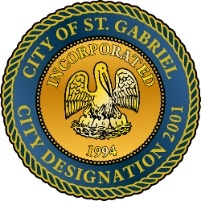 MAYOR & CITY COUNCIL MEETING AGENDASt. Gabriel Council Chambers │5035 Iberville Street, St. Gabriel LA 70776Thursday, December 21, 20236:00 p.m.PUBLIC COMMENT POLICYThis is a public meeting. Items listed as "Introductions" will be available for public comment at subsequent meetings. Any member of the public who wishes to speak on an agenda item must sign in on the public comment sheet in Council Chambers. The Mayor will call the name of each person who has requested to speak to the podium to comment for the amount of time designated by the Mayor. Any interested person who does not wish to comment in person may submit a comment electronically. Electronically submitted comments will be acknowledged.CALL TO ORDER – ROLL CALL – PRAYER – PLEDGE OF ALLEGIANCE  PUBLIC COMMENTACTION ITEMSMOTION CONSIDERATION - To Approve and Adopt Minutes for Regular Meeting dated November 16, 2023 MOTION CONSIDERATION – Election for Mayor Pro Temp for 2023 Election TermPOLICE DEPARTMENTACTION ITEMSMOTION CONSIDERATION – Ratify employment of police personnelName		Hire DateStacy Paul		3/6/2023 (full time) Breon Bell    	12/11/2023 (full time)LaDondreia Nabor 	11/27/2023 (full time)Emma Crotwell 	11/15/2023 (part time)PD REPORTMAYORS REPORTADJOURNMENT